21.05.2020Элем.высш.матем.Задание: Выполнить данную практическую работу. Сдать работу в срок до следующей пары.Практическая работа по теме «Матрицы»1. Умножить матрицу  на матрицу 	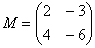 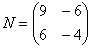 2. Даны две матрицы А и В. Найти АВ, если , 3. Найти сумму матриц  и .4. Найти , где , .5. Умножить матрицу      на матрицу    .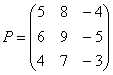 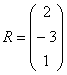 6. Решите матричное уравнение .7. Найти матрицу, обратную данной 